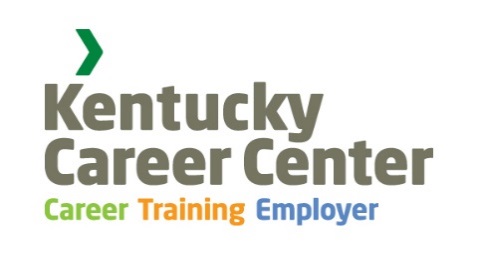 2018 Application/Review Form
Affiliate Career CenterBusiness/Employer ServicesPhysical and Programmatic AccessibilityEffectivenessContinuous ImprovementJob Seeker ServicesPhysical and Programmatic AccessibilityEffectivenessContinuous Improvement Center ManagementPhysical and Programmatic Accessibility
Effectiveness
Continuous Improvement
A.Kentucky Career Center (KCC) staff provides services to employers through outreach, on site at the Center and/or by direct linkage through technology.Kentucky Career Center (KCC) staff provides services to employers through outreach, on site at the Center and/or by direct linkage through technology.A.YES or NO:A.Please Describe Below:Please Describe Below:A.A.The staff has the capacity to connect employers to timely, extensive, comprehensive, customized solutions. These include, but are not limited to, candidate screening, recruitment activities, and events. The Center has appropriate technology for interacting with employers (e.g. business phone, laptop, smartphone, etc.).The staff has the capacity to connect employers to timely, extensive, comprehensive, customized solutions. These include, but are not limited to, candidate screening, recruitment activities, and events. The Center has appropriate technology for interacting with employers (e.g. business phone, laptop, smartphone, etc.).A.YES or NO:A.Please Describe Below:Please Describe Below:A.B.The Business/Employer Services Team (BEST) communicates employer-driven information to front line staff in the Center in order to improve demand-driven services provided to job seekers and employers.The Business/Employer Services Team (BEST) communicates employer-driven information to front line staff in the Center in order to improve demand-driven services provided to job seekers and employers.B.YES or NO:B.Please Describe Below:Please Describe Below:B.C.Reception staff are aware of the BEST and route employer customers appropriately and efficiently, if needed.Reception staff are aware of the BEST and route employer customers appropriately and efficiently, if needed.C.YES or NO:C.Please Describe Below:Please Describe Below:C.D.Affiliate Center staff who are members of the BEST ensure and provide responsive business solutions and record them through descriptive Salesforce (or state approved data management system) entries. Salesforce tracks repeat business customers, new employer engagement, market penetration and other elements gauging employer use. The data is used to improve consistency and quality of employer contacts, improve relationships, and build new ones.Affiliate Center staff who are members of the BEST ensure and provide responsive business solutions and record them through descriptive Salesforce (or state approved data management system) entries. Salesforce tracks repeat business customers, new employer engagement, market penetration and other elements gauging employer use. The data is used to improve consistency and quality of employer contacts, improve relationships, and build new ones.D.YES or NO:D.Please Describe Below:Please Describe Below:D.A.Affiliate Center staff who are members of the BEST participate in training/continuing educational opportunities at least once a year, to improve team and team-member skills and to develop new knowledge. Training includes overview and orientation for new members on their functions and expectations in their positions.Affiliate Center staff who are members of the BEST participate in training/continuing educational opportunities at least once a year, to improve team and team-member skills and to develop new knowledge. Training includes overview and orientation for new members on their functions and expectations in their positions.A.YES or NO:A.Please Describe Below:Please Describe Below:A.A.Job seekers have multiple avenues to access one-stop partner services through the local workforce system.Job seekers have multiple avenues to access one-stop partner services through the local workforce system.Job seekers have multiple avenues to access one-stop partner services through the local workforce system.Job seekers have multiple avenues to access one-stop partner services through the local workforce system.A.CHECK ALL THAT APPLYCHECK ALL THAT APPLY1. In-person at Affiliate Career CentersA.CHECK ALL THAT APPLYCHECK ALL THAT APPLY2. Direct linkage through technologyA.CHECK ALL THAT APPLYCHECK ALL THAT APPLY3. PhoneA.CHECK ALL THAT APPLYCHECK ALL THAT APPLY4. Comprehensive Career Center, or Access PointsA.CHECK ALL THAT APPLYCHECK ALL THAT APPLY5. Other (please list below):A.CHECK ALL THAT APPLYCHECK ALL THAT APPLY5. Other (please list below):A.YES or NO:A.Please Describe Below:Please Describe Below:Please Describe Below:Please Describe Below:A.A.The Center has a seamless identifiable communications process in place for job seekers services.The Center has a seamless identifiable communications process in place for job seekers services.The Center has a seamless identifiable communications process in place for job seekers services.The Center has a seamless identifiable communications process in place for job seekers services.A.CHECK ALL THAT APPLYCHECK ALL THAT APPLY1. Customer flow chartA.CHECK ALL THAT APPLYCHECK ALL THAT APPLY2. Standard operating proceduresA.CHECK ALL THAT APPLYCHECK ALL THAT APPLY3. Other (please list below):A.CHECK ALL THAT APPLYCHECK ALL THAT APPLY3. Other (please list below):A.YES or NO:A.Please Describe Below:Please Describe Below:Please Describe Below:Please Describe Below:A.B.A seamless customer flow process is integrated across all partners through activities including:A seamless customer flow process is integrated across all partners through activities including:A seamless customer flow process is integrated across all partners through activities including:A seamless customer flow process is integrated across all partners through activities including:B.CHECK ALL THAT APPLYCHECK ALL THAT APPLY1. Welcome, intake, and orientationB.CHECK ALL THAT APPLYCHECK ALL THAT APPLY2. Management of the resource roomB.CHECK ALL THAT APPLYCHECK ALL THAT APPLY3. WorkshopsB.CHECK ALL THAT APPLYCHECK ALL THAT APPLY4. Individual Employment Plans (IEP)B.CHECK ALL THAT APPLYCHECK ALL THAT APPLY5. AssessmentsB.CHECK ALL THAT APPLYCHECK ALL THAT APPLY6. Customer follow-upB.CHECK ALL THAT APPLYCHECK ALL THAT APPLY7. ReferralsB.CHECK ALL THAT APPLYCHECK ALL THAT APPLY8. Other (please list below):B.CHECK ALL THAT APPLYCHECK ALL THAT APPLY8. Other (please list below):B.YES or NO:B.Please Describe Below:Please Describe Below:Please Describe Below:Please Describe Below:B.C.All customers are provided/offered alternative activities or options during wait times at the Center.All customers are provided/offered alternative activities or options during wait times at the Center.All customers are provided/offered alternative activities or options during wait times at the Center.All customers are provided/offered alternative activities or options during wait times at the Center.C.CHECK ALL THAT APPLYCHECK ALL THAT APPLY1. Watch the Career Center Orientation on resource room computers or lobby monitor.C.CHECK ALL THAT APPLYCHECK ALL THAT APPLY2. Watch the e-billboard/videos for upcoming events, jobs, job fairs, and resource fairs.C.CHECK ALL THAT APPLYCHECK ALL THAT APPLY3. Access Focus Career in the resource room.C.CHECK ALL THAT APPLYCHECK ALL THAT APPLY4. Update resume in the resource room.C.CHECK ALL THAT APPLYCHECK ALL THAT APPLY5. Review printed materials in the resource room.C.CHECK ALL THAT APPLYCHECK ALL THAT APPLY6. Conduct online job search in the resource room.C.CHECK ALL THAT APPLYCHECK ALL THAT APPLY7. Other (please list below):C.CHECK ALL THAT APPLYCHECK ALL THAT APPLY7. Other (please list below):C.YES or NO:C.Please Describe Below:Please Describe Below:Please Describe Below:Please Describe Below:C.D.Customers are provided with an orientation/assessment and informed of all available resources and services in the Center to meet customers’ needs and goals.Customers are provided with an orientation/assessment and informed of all available resources and services in the Center to meet customers’ needs and goals.Customers are provided with an orientation/assessment and informed of all available resources and services in the Center to meet customers’ needs and goals.Customers are provided with an orientation/assessment and informed of all available resources and services in the Center to meet customers’ needs and goals.D.CHECK ALL THAT APPLYCHECK ALL THAT APPLY1. Workshops and resources on issues supporting job readiness and career developmentD.CHECK ALL THAT APPLYCHECK ALL THAT APPLY2. Staff assisted job search support, including labor market informationD.CHECK ALL THAT APPLYCHECK ALL THAT APPLY3. Information on and assistance with accessing training and educationD.CHECK ALL THAT APPLYCHECK ALL THAT APPLY4. Information on and assistance with accessing financial aid and scholarshipsD.CHECK ALL THAT APPLYCHECK ALL THAT APPLY5. Option to meet with a career coach and receive case management services on site or by direct linkage through technologyD.CHECK ALL THAT APPLYCHECK ALL THAT APPLY6. Integrated case management system (EKOS/KEE Suite)D.CHECK ALL THAT APPLYCHECK ALL THAT APPLY7. Other (please list below):D.CHECK ALL THAT APPLYCHECK ALL THAT APPLY7. Other (please list below):D.YES or NO:D.Please Describe Below:Please Describe Below:Please Describe Below:Please Describe Below:D.E.The Affiliate Center has a greeter/receptionist who is cross-educated to be aware of the services and resources available in the Center and through partner agencies.  Partner staff may rotate to fill this role in smaller centers.The Affiliate Center has a greeter/receptionist who is cross-educated to be aware of the services and resources available in the Center and through partner agencies.  Partner staff may rotate to fill this role in smaller centers.The Affiliate Center has a greeter/receptionist who is cross-educated to be aware of the services and resources available in the Center and through partner agencies.  Partner staff may rotate to fill this role in smaller centers.The Affiliate Center has a greeter/receptionist who is cross-educated to be aware of the services and resources available in the Center and through partner agencies.  Partner staff may rotate to fill this role in smaller centers.E.CHECK ALL THAT APPLYCHECK ALL THAT APPLY1. Customers are welcomed in a timely, friendly, and professional manner.E.CHECK ALL THAT APPLYCHECK ALL THAT APPLY2. Staff communicates clearly with customers about wait times.E.CHECK ALL THAT APPLYCHECK ALL THAT APPLY3. Staff has the ability to provide initial assessment for needed services.E.CHECK ALL THAT APPLYCHECK ALL THAT APPLY4. Other (please list below):E.CHECK ALL THAT APPLYCHECK ALL THAT APPLY4. Other (please list below):E.YES or NO:E.Please Describe Below:Please Describe Below:Please Describe Below:Please Describe Below:F.The Affiliate Center has resource room staff (dedicated or rotating) that are cross-educated to be aware of the services and resources available in the Center and through partner agencies.The Affiliate Center has resource room staff (dedicated or rotating) that are cross-educated to be aware of the services and resources available in the Center and through partner agencies.The Affiliate Center has resource room staff (dedicated or rotating) that are cross-educated to be aware of the services and resources available in the Center and through partner agencies.The Affiliate Center has resource room staff (dedicated or rotating) that are cross-educated to be aware of the services and resources available in the Center and through partner agencies.F.YES or NO:F.Please Describe Below:Please Describe Below:Please Describe Below:Please Describe Below:F.A.Affiliate Center staff are trained to provide seamless customer service to job seekers and to match job seeker needs with employer demands.Affiliate Center staff are trained to provide seamless customer service to job seekers and to match job seeker needs with employer demands.Affiliate Center staff are trained to provide seamless customer service to job seekers and to match job seeker needs with employer demands.Affiliate Center staff are trained to provide seamless customer service to job seekers and to match job seeker needs with employer demands.A.CHECK ALL THAT APPLYCHECK ALL THAT APPLY1. Customer service trainingA.CHECK ALL THAT APPLYCHECK ALL THAT APPLY2. Employability skills trainingA.CHECK ALL THAT APPLYCHECK ALL THAT APPLY3. Cross-education on Career Center partners’ programs, services, and resourcesA.CHECK ALL THAT APPLYCHECK ALL THAT APPLY4. EKOS and Kentucky Health/KEE Suite training (if applicable)A.CHECK ALL THAT APPLYCHECK ALL THAT APPLY5. Focus Career, Focus Assist, and Focus Talent trainingA.CHECK ALL THAT APPLYCHECK ALL THAT APPLY6. Kentucky Labor Market Information trainingA.CHECK ALL THAT APPLYCHECK ALL THAT APPLY7. Salesforce training (if applicable)A.CHECK ALL THAT APPLYCHECK ALL THAT APPLY8. Other (please list below):A.CHECK ALL THAT APPLYCHECK ALL THAT APPLY8. Other (please list below):A.YES or NO:A.Please Describe Below:Please Describe Below:Please Describe Below:Please Describe Below:A.B.The Affiliate Center has a dedicated process that measures customer satisfaction and quality of services, including wait times, to ensure that customer’s outcomes, needs, and goals are met. The Center uses at least two methods for collecting this information.The Affiliate Center has a dedicated process that measures customer satisfaction and quality of services, including wait times, to ensure that customer’s outcomes, needs, and goals are met. The Center uses at least two methods for collecting this information.The Affiliate Center has a dedicated process that measures customer satisfaction and quality of services, including wait times, to ensure that customer’s outcomes, needs, and goals are met. The Center uses at least two methods for collecting this information.The Affiliate Center has a dedicated process that measures customer satisfaction and quality of services, including wait times, to ensure that customer’s outcomes, needs, and goals are met. The Center uses at least two methods for collecting this information.B.CHECK ALL THAT APPLYCHECK ALL THAT APPLY1. Personally administered surveysB.CHECK ALL THAT APPLYCHECK ALL THAT APPLY2. Online surveysB.CHECK ALL THAT APPLYCHECK ALL THAT APPLY3. Personal interviews (open-ended)B.CHECK ALL THAT APPLYCHECK ALL THAT APPLY4. Focus groupsB.CHECK ALL THAT APPLYCHECK ALL THAT APPLY5. Suggestion boxB.CHECK ALL THAT APPLYCHECK ALL THAT APPLY6. Other (please list below):B.CHECK ALL THAT APPLYCHECK ALL THAT APPLY6. Other (please list below):B.YES or NO:B.Please Describe Below:Please Describe Below:Please Describe Below:Please Describe Below:B.A.One or more of the following one-stop partners through the Workforce Innovation and Opportunity Act (WIOA) maintains a primary office and schedule within the Affiliate Center to provide their program(s), services and activities to job seekers and employers:One or more of the following one-stop partners through the Workforce Innovation and Opportunity Act (WIOA) maintains a primary office and schedule within the Affiliate Center to provide their program(s), services and activities to job seekers and employers:One or more of the following one-stop partners through the Workforce Innovation and Opportunity Act (WIOA) maintains a primary office and schedule within the Affiliate Center to provide their program(s), services and activities to job seekers and employers:One or more of the following one-stop partners through the Workforce Innovation and Opportunity Act (WIOA) maintains a primary office and schedule within the Affiliate Center to provide their program(s), services and activities to job seekers and employers:A.CHECK ALL THAT APPLYCHECK ALL THAT APPLY1. WIOA Title I - Adult, Dislocated Worker and Youth formula programsA.CHECK ALL THAT APPLYCHECK ALL THAT APPLY2. WIOA Title II - Adult Education and Literacy programsA.CHECK ALL THAT APPLYCHECK ALL THAT APPLY3. WIOA Title III, Wagner-Peyser Act - Office of Employment and Training (OET)A.CHECK ALL THAT APPLYCHECK ALL THAT APPLY4. WIOA Title IV, Rehabilitation Act - Office of Vocational Rehabilitation (OVR) & Office for the Blind (OFB)A.CHECK ALL THAT APPLYCHECK ALL THAT APPLY5. Other (please list below):A.CHECK ALL THAT APPLYCHECK ALL THAT APPLY5. Other (please list below):A.YES or NO:A.Please Describe Below:Please Describe Below:Please Describe Below:Please Describe Below:A.B.The Affiliate Center is accessible and compliant with the Americans with Disabilities Act (ADA) so that all customers can fully utilize services and resources, evidenced by the following documentation:The Affiliate Center is accessible and compliant with the Americans with Disabilities Act (ADA) so that all customers can fully utilize services and resources, evidenced by the following documentation:The Affiliate Center is accessible and compliant with the Americans with Disabilities Act (ADA) so that all customers can fully utilize services and resources, evidenced by the following documentation:The Affiliate Center is accessible and compliant with the Americans with Disabilities Act (ADA) so that all customers can fully utilize services and resources, evidenced by the following documentation:B.CHECK ALL THAT APPLYCHECK ALL THAT APPLY1. ADA compliance letterB.CHECK ALL THAT APPLYCHECK ALL THAT APPLY2. Accessibility checklistB.CHECK ALL THAT APPLYCHECK ALL THAT APPLY3. Other (please list):B.CHECK ALL THAT APPLYCHECK ALL THAT APPLY3. Other (please list):B.YES or NO:B.Please Describe Below:Please Describe Below:Please Describe Below:Please Describe Below:B.C.The Affiliate Center has addressed and offers all of the following components of physical infrastructure and accessibility:The Affiliate Center has addressed and offers all of the following components of physical infrastructure and accessibility:The Affiliate Center has addressed and offers all of the following components of physical infrastructure and accessibility:The Affiliate Center has addressed and offers all of the following components of physical infrastructure and accessibility:C.CHECK ALL THAT APPLYCHECK ALL THAT APPLY1. Adequate free parking, including designated spaces for individuals with disabilitiesC.CHECK ALL THAT APPLYCHECK ALL THAT APPLY2. Up-to-date and fully functioning assistive technology, with required cross training for staffC.CHECK ALL THAT APPLYCHECK ALL THAT APPLY3. Convenient and central location, with clear American Job Center (AJC) and Kentucky Career Center (KCC) exterior signageC.CHECK ALL THAT APPLYCHECK ALL THAT APPLY4. Accommodations for customers that have language and/or literacy barriersC.CHECK ALL THAT APPLYCHECK ALL THAT APPLY5. Flexible scheduling for job seekers’ needs; open for 30 or more hours per week (as determined through partner MOU negotiations at the local level)C.CHECK ALL THAT APPLYCHECK ALL THAT APPLY6. Timely access for customers to staff and services via in-person or direct linkage through technology (e.g.,phone, email, internet, and Skype)C.CHECK ALL THAT APPLYCHECK ALL THAT APPLY7. Other (please list below):C.CHECK ALL THAT APPLYCHECK ALL THAT APPLY7. Other (please list below):C.YES or NO:C.Please Describe Below:Please Describe Below:Please Describe Below:Please Describe Below:C.D.The Affiliate Center has a professional and welcoming appearance including:The Affiliate Center has a professional and welcoming appearance including:The Affiliate Center has a professional and welcoming appearance including:The Affiliate Center has a professional and welcoming appearance including:D.CHECK ALL THAT APPLYCHECK ALL THAT APPLY1. Clean and well-maintained furnishingsD.CHECK ALL THAT APPLYCHECK ALL THAT APPLY2. Professional and appropriately dressed staff, with guidance in local written policiesD.CHECK ALL THAT APPLYCHECK ALL THAT APPLY3. Kentucky Career Center name badges for staffD.CHECK ALL THAT APPLYCHECK ALL THAT APPLY4. Clean and well-maintained restroomsD.CHECK ALL THAT APPLYCHECK ALL THAT APPLY5. Clean and well-maintained exteriorD.CHECK ALL THAT APPLYCHECK ALL THAT APPLY6. Other (please list below):D.CHECK ALL THAT APPLYCHECK ALL THAT APPLY6. Other (please list below):D.YES or NO:D.Please Describe Below:Please Describe Below:Please Describe Below:Please Describe Below:D.E.The Affiliate Center design includes space and capacity appropriate for customer needs, traffic and functions including (check all that apply):The Affiliate Center design includes space and capacity appropriate for customer needs, traffic and functions including (check all that apply):The Affiliate Center design includes space and capacity appropriate for customer needs, traffic and functions including (check all that apply):The Affiliate Center design includes space and capacity appropriate for customer needs, traffic and functions including (check all that apply):E.CHECK ALL THAT APPLYCHECK ALL THAT APPLY1. Adequate private office space for privacy and confidentiality, when neededE.CHECK ALL THAT APPLYCHECK ALL THAT APPLY2. Adequate classroom and/or training spaceE.CHECK ALL THAT APPLYCHECK ALL THAT APPLY3. Adequate computer resources or lab space for training and testingE.CHECK ALL THAT APPLYCHECK ALL THAT APPLY4. Adequate conference room space for workshops, meetings and employer eventsE.CHECK ALL THAT APPLYCHECK ALL THAT APPLY5. Sufficient modular/multi-purpose space adaptable to meet changing needsE.CHECK ALL THAT APPLYCHECK ALL THAT APPLY6. Current and adequate technology for training, video-conferencing, and other servicesE.CHECK ALL THAT APPLYCHECK ALL THAT APPLY7. Fully equipped resource roomE.CHECK ALL THAT APPLYCHECK ALL THAT APPLY8. Well-designed layout for clear navigation and smooth customer flow, with appropriate interior signageE.CHECK ALL THAT APPLYCHECK ALL THAT APPLY9. Other (please list below):E.CHECK ALL THAT APPLYCHECK ALL THAT APPLY9. Other (please list below):E.YES or NO:E.Please Describe Below:Please Describe Below:Please Describe Below:Please Describe Below:E.F.The Affiliate Center has implemented policies and procedures that create a safe and secure environment for customers and staff including:The Affiliate Center has implemented policies and procedures that create a safe and secure environment for customers and staff including:The Affiliate Center has implemented policies and procedures that create a safe and secure environment for customers and staff including:The Affiliate Center has implemented policies and procedures that create a safe and secure environment for customers and staff including:F.CHECK ALL THAT APPLYCHECK ALL THAT APPLY1. Clearly communicated, written emergency response plan outlining evacuation proceduresF.CHECK ALL THAT APPLYCHECK ALL THAT APPLY2. Documentation of regularly scheduled safety/emergency drillsF.CHECK ALL THAT APPLYCHECK ALL THAT APPLY3. Effective security design appropriate to facility and location, with written policies that are clearly communicated to staffF.CHECK ALL THAT APPLYCHECK ALL THAT APPLY4. Staff guidelines for handling sensitive, confidential information (paper and electronic)F.CHECK ALL THAT APPLYCHECK ALL THAT APPLY5. Orientation training on safety and security policies and procedures for all new staffF.CHECK ALL THAT APPLYCHECK ALL THAT APPLY6. Other (please list below):F.CHECK ALL THAT APPLYCHECK ALL THAT APPLY6. Other (please list below):F.YES or NO:F.Please Describe Below:Please Describe Below:Please Describe Below:Please Describe Below:F.A.The following functions are integrated by all on-site partners at the Affiliate Center (check all that apply):The following functions are integrated by all on-site partners at the Affiliate Center (check all that apply):The following functions are integrated by all on-site partners at the Affiliate Center (check all that apply):The following functions are integrated by all on-site partners at the Affiliate Center (check all that apply):The following functions are integrated by all on-site partners at the Affiliate Center (check all that apply):A.CHECK ALL THAT APPLYCHECK ALL THAT APPLYCHECK ALL THAT APPLY1.  Reception - This function is funded and/or staffed by on-site partners as outlined in the Memorandum of Understanding (MOU) and Infrastructure Funding Agreement (IFA); professional staff is required and must be trained.A.CHECK ALL THAT APPLYCHECK ALL THAT APPLYCHECK ALL THAT APPLY2. Resource room - This function is funded and/or staffed by on-site partners as outlined in the MOU/IFA; professional staff are required and must be trained.A.CHECK ALL THAT APPLYCHECK ALL THAT APPLYCHECK ALL THAT APPLY3. Single calendar of eventsA.CHECK ALL THAT APPLYCHECK ALL THAT APPLYCHECK ALL THAT APPLY4. Shared infrastructure itemsA.CHECK ALL THAT APPLYCHECK ALL THAT APPLYCHECK ALL THAT APPLY5. Common break room for partner staffA.CHECK ALL THAT APPLYCHECK ALL THAT APPLYCHECK ALL THAT APPLY6. Other (please list below):A.CHECK ALL THAT APPLYCHECK ALL THAT APPLYCHECK ALL THAT APPLY6. Other (please list below):A.YES or NO:YES or NO:A.Please Describe Below:Please Describe Below:Please Describe Below:Please Describe Below:Please Describe Below:A.B.The Affiliate Center is organized and labeled by function rather than by program/partner. Examples of functional teams include job seeker services, business/employer services, and career center management.  Functional team development will vary depending upon the size of the Center.The Affiliate Center is organized and labeled by function rather than by program/partner. Examples of functional teams include job seeker services, business/employer services, and career center management.  Functional team development will vary depending upon the size of the Center.The Affiliate Center is organized and labeled by function rather than by program/partner. Examples of functional teams include job seeker services, business/employer services, and career center management.  Functional team development will vary depending upon the size of the Center.The Affiliate Center is organized and labeled by function rather than by program/partner. Examples of functional teams include job seeker services, business/employer services, and career center management.  Functional team development will vary depending upon the size of the Center.The Affiliate Center is organized and labeled by function rather than by program/partner. Examples of functional teams include job seeker services, business/employer services, and career center management.  Functional team development will vary depending upon the size of the Center.B.YES or NO:YES or NO:C.Partner staff are assigned to each functional team according to the activities and services they provide, as well as their expertise.  Functional team development will vary depending upon the size of the Center.Partner staff are assigned to each functional team according to the activities and services they provide, as well as their expertise.  Functional team development will vary depending upon the size of the Center.Partner staff are assigned to each functional team according to the activities and services they provide, as well as their expertise.  Functional team development will vary depending upon the size of the Center.Partner staff are assigned to each functional team according to the activities and services they provide, as well as their expertise.  Functional team development will vary depending upon the size of the Center.Partner staff are assigned to each functional team according to the activities and services they provide, as well as their expertise.  Functional team development will vary depending upon the size of the Center.C.YES or NO:YES or NO:D.Local partner supervisors/managers are members of the career center management team.  Functional team development will vary depending upon the size of the Center.Local partner supervisors/managers are members of the career center management team.  Functional team development will vary depending upon the size of the Center.Local partner supervisors/managers are members of the career center management team.  Functional team development will vary depending upon the size of the Center.Local partner supervisors/managers are members of the career center management team.  Functional team development will vary depending upon the size of the Center.Local partner supervisors/managers are members of the career center management team.  Functional team development will vary depending upon the size of the Center.D.YES or NO:YES or NO:E.Each functional team leader is a member of the career center management team.  Functional team development will vary depending upon the size of the Center.Each functional team leader is a member of the career center management team.  Functional team development will vary depending upon the size of the Center.Each functional team leader is a member of the career center management team.  Functional team development will vary depending upon the size of the Center.Each functional team leader is a member of the career center management team.  Functional team development will vary depending upon the size of the Center.Each functional team leader is a member of the career center management team.  Functional team development will vary depending upon the size of the Center.E.YES or NO:YES or NO:F.The One-Stop Operator (OSO) is a member of the career center management team, if appropriate.The One-Stop Operator (OSO) is a member of the career center management team, if appropriate.The One-Stop Operator (OSO) is a member of the career center management team, if appropriate.The One-Stop Operator (OSO) is a member of the career center management team, if appropriate.The One-Stop Operator (OSO) is a member of the career center management team, if appropriate.F.YES or NO:YES or NO:G.Functional teams have been created for the Center; each has a team leader. Please list them below.Functional teams have been created for the Center; each has a team leader. Please list them below.Functional teams have been created for the Center; each has a team leader. Please list them below.Functional teams have been created for the Center; each has a team leader. Please list them below.Functional teams have been created for the Center; each has a team leader. Please list them below.G.1.G.2.G.3.G.Please Describe Below:Please Describe Below:Please Describe Below:Please Describe Below:Please Describe Below:G.H.The career center management team leader is designated/approved by the LWDB and is responsible for the following, if applicable:The career center management team leader is designated/approved by the LWDB and is responsible for the following, if applicable:The career center management team leader is designated/approved by the LWDB and is responsible for the following, if applicable:The career center management team leader is designated/approved by the LWDB and is responsible for the following, if applicable:The career center management team leader is designated/approved by the LWDB and is responsible for the following, if applicable:H.CHECK ALL THAT APPLYCHECK ALL THAT APPLYCHECK ALL THAT APPLY1. Maintenance and janitorial services1. Maintenance and janitorial servicesH.CHECK ALL THAT APPLYCHECK ALL THAT APPLYCHECK ALL THAT APPLY2. Safety and emergency procedures2. Safety and emergency proceduresH.CHECK ALL THAT APPLYCHECK ALL THAT APPLYCHECK ALL THAT APPLY3. Security3. SecurityH.CHECK ALL THAT APPLYCHECK ALL THAT APPLYCHECK ALL THAT APPLY4. Equipment, including computers4. Equipment, including computersH.CHECK ALL THAT APPLYCHECK ALL THAT APPLYCHECK ALL THAT APPLY5. Parking5. ParkingH.CHECK ALL THAT APPLYCHECK ALL THAT APPLYCHECK ALL THAT APPLY6. Keys6. KeysH.CHECK ALL THAT APPLYCHECK ALL THAT APPLYCHECK ALL THAT APPLY7. Facility renovation, as needed7. Facility renovation, as neededH.CHECK ALL THAT APPLYCHECK ALL THAT APPLYCHECK ALL THAT APPLY8. Leadership for the center management team & other functional teams at the      Center8. Leadership for the center management team & other functional teams at the      CenterH.CHECK ALL THAT APPLYCHECK ALL THAT APPLYCHECK ALL THAT APPLY9. Oversight of customer flow9. Oversight of customer flowH.CHECK ALL THAT APPLYCHECK ALL THAT APPLYCHECK ALL THAT APPLY10. Oversight of the monthly calendar of job seeker and employer activities at the Center10. Oversight of the monthly calendar of job seeker and employer activities at the CenterH.CHECK ALL THAT APPLYCHECK ALL THAT APPLYCHECK ALL THAT APPLY11. Oversight of an integrated schedule for on-site partner staff11. Oversight of an integrated schedule for on-site partner staffH.CHECK ALL THAT APPLYCHECK ALL THAT APPLYCHECK ALL THAT APPLY12. Communication with partner staff about meeting schedules at the Center12. Communication with partner staff about meeting schedules at the CenterH.CHECK ALL THAT APPLYCHECK ALL THAT APPLYCHECK ALL THAT APPLY13. Other (please list below):13. Other (please list below):H.CHECK ALL THAT APPLYCHECK ALL THAT APPLYCHECK ALL THAT APPLY13. Other (please list below):13. Other (please list below):H.YES or NO:YES or NO:H.Please Describe Below:Please Describe Below:Please Describe Below:Please Describe Below:Please Describe Below:H.I.Information on the management structure and the individuals responsible for all activities are communicated regularly to all center staff.  New hires receive this information.Information on the management structure and the individuals responsible for all activities are communicated regularly to all center staff.  New hires receive this information.Information on the management structure and the individuals responsible for all activities are communicated regularly to all center staff.  New hires receive this information.Information on the management structure and the individuals responsible for all activities are communicated regularly to all center staff.  New hires receive this information.Information on the management structure and the individuals responsible for all activities are communicated regularly to all center staff.  New hires receive this information.I.YES or NO:YES or NO:I.Please Describe Below:Please Describe Below:Please Describe Below:Please Describe Below:Please Describe Below:I.A.The Affiliate Center has instituted a formal communication plan. Please list the frequency of meetings below, as applicable:The Affiliate Center has instituted a formal communication plan. Please list the frequency of meetings below, as applicable:The Affiliate Center has instituted a formal communication plan. Please list the frequency of meetings below, as applicable:A.1. Regular functional team meetings1. Regular functional team meetingsA.2. Regular partner staff meetings2. Regular partner staff meetings3. Regular career center management team meetings3. Regular career center management team meetings4. Other (please list):4. Other (please list):Recommended: Functional team meetings-weekly; partner staff meetings-monthly; management team meetings-monthly.Recommended: Functional team meetings-weekly; partner staff meetings-monthly; management team meetings-monthly.Recommended: Functional team meetings-weekly; partner staff meetings-monthly; management team meetings-monthly.B.Regular meetings are held either in person or virtually that involve all Centers in each Local Workforce Development Area. This could be an annual meeting (minimum), training retreats, or more frequent meetings.Regular meetings are held either in person or virtually that involve all Centers in each Local Workforce Development Area. This could be an annual meeting (minimum), training retreats, or more frequent meetings.Regular meetings are held either in person or virtually that involve all Centers in each Local Workforce Development Area. This could be an annual meeting (minimum), training retreats, or more frequent meetings.B.YES or NO:B.Please Describe Below:Please Describe Below:Please Describe Below:B.C.The Affiliate Center has a well-designed process for staff to communicate suggestions and concerns to management.The Affiliate Center has a well-designed process for staff to communicate suggestions and concerns to management.The Affiliate Center has a well-designed process for staff to communicate suggestions and concerns to management.C.YES or NO:C.Please Describe Below:Please Describe Below:Please Describe Below:C.D.The Affiliate Center provides staff development that is appropriate for each individual’s function as well as for general staff development, as needed.The Affiliate Center provides staff development that is appropriate for each individual’s function as well as for general staff development, as needed.The Affiliate Center provides staff development that is appropriate for each individual’s function as well as for general staff development, as needed.D.YES or NO:D.Please Describe Below:Please Describe Below:Please Describe Below:D.E.The Affiliate Center has comprehensive, integrated staff development plans that are created with input from staff.The Affiliate Center has comprehensive, integrated staff development plans that are created with input from staff.The Affiliate Center has comprehensive, integrated staff development plans that are created with input from staff.E.YES or NO:E.Please Describe Below:Please Describe Below:Please Describe Below:E.F.The Affiliate Center supports staff in pursuing recognized credentials related to their particular disciplines and recognized by the LWDB.The Affiliate Center supports staff in pursuing recognized credentials related to their particular disciplines and recognized by the LWDB.The Affiliate Center supports staff in pursuing recognized credentials related to their particular disciplines and recognized by the LWDB.F.YES or NO:F.Please Describe Below:Please Describe Below:Please Describe Below:F.G.The Affiliate Center arranges for team building training for all partner staff, if applicable.The Affiliate Center arranges for team building training for all partner staff, if applicable.The Affiliate Center arranges for team building training for all partner staff, if applicable.G.YES or NO:G.Please Describe Below:Please Describe Below:Please Describe Below:G.H.The Affiliate Center tracks job seeker customer activity including customer volume in each activity, wait time and referrals to partner services, if applicable.The Affiliate Center tracks job seeker customer activity including customer volume in each activity, wait time and referrals to partner services, if applicable.The Affiliate Center tracks job seeker customer activity including customer volume in each activity, wait time and referrals to partner services, if applicable.H.YES or NO:H.Please Describe Below:Please Describe Below:Please Describe Below:H.I.The Center tracks job seeker data by customer group, including veterans, individuals with disabilities, education, and age, if applicable.The Center tracks job seeker data by customer group, including veterans, individuals with disabilities, education, and age, if applicable.The Center tracks job seeker data by customer group, including veterans, individuals with disabilities, education, and age, if applicable.I.YES or NO:I.Please Describe Below:Please Describe Below:Please Describe Below:I.J.The Center tracks business/employer customer activity, including number of job orders received, the number of referrals for these job orders, and obtained employment, if applicable.The Center tracks business/employer customer activity, including number of job orders received, the number of referrals for these job orders, and obtained employment, if applicable.The Center tracks business/employer customer activity, including number of job orders received, the number of referrals for these job orders, and obtained employment, if applicable.J.YES or NO:J.Please Describe Below:Please Describe Below:Please Describe Below:J.K.The Center breaks business/employer customer activity tracking into specific categories, such as sector and employer size, if applicable.The Center breaks business/employer customer activity tracking into specific categories, such as sector and employer size, if applicable.The Center breaks business/employer customer activity tracking into specific categories, such as sector and employer size, if applicable.K.YES or NO:K.Please Describe Below:Please Describe Below:Please Describe Below:K.L.The Center collects feedback from job seekers and employer customers to gauge the customer experience, if applicable.The Center collects feedback from job seekers and employer customers to gauge the customer experience, if applicable.The Center collects feedback from job seekers and employer customers to gauge the customer experience, if applicable.L.YES or NO:L.Please Describe Below:Please Describe Below:Please Describe Below:L.